О муниципальном и объектовом резервах материальных ресурсовдля ликвидации чрезвычайных ситуаций природного и техногенного характера,в том числе при выполнении мероприятий по гражданской обороне            В соответствии с Федеральным законом от 21.12.1994 № 68-ФЗ «О защите населения и территорий от чрезвычайных ситуаций природного и техногенного характера», постановлением Правительства Российской Федерации от 10.11.1996 № 1340 «О порядке создания и использования резервов материальных ресурсов для ликвидации чрезвычайных ситуаций природного и техногенного характера», Законом Республики Саха (Якутия) от 16.06.2005 252-З № 511-III «О защите населения и территорий республики от чрезвычайных ситуаций природного и техногенного характера», во исполнение Решения Правительства Республики Саха (Якутия) от 07.07.2020 года  №Пр-190-П4 , а также своевременного и качественного обеспечения мероприятий по ликвидации чрезвычайных ситуаций и защите населения на территории МО «Алданский район» Постановляю:1. Утвердить Положение о муниципальном и объектовом резервах материальных ресурсов для ликвидации чрезвычайных ситуаций природного и техногенного характера согласно приложению № 1 к настоящему постановлению.2. Утвердить номенклатуру и планируемый к накоплению объем муниципального резерва материальных ресурсов для ликвидации чрезвычайных ситуаций природного и техногенного характера согласно приложению № 2 к настоящему постановлению.3. Определить уполномоченных лиц по созданию номенклатуры и планируемых объёмов муниципального резерва МО «Алданский район»:3.1. По продовольствию, товарам первой необходимости, вещевому имуществу - начальника управления экономики;3.2. По материалам и оборудованию для жилищно-коммунального хозяйства, энергетическим ресурсам - начальника управления промышленности;3.3. По имуществу гражданской обороны, предупреждению и ликвидации чрезвычайных ситуаций - начальника отдела мобилизационной подготовки;3.4. По нефтепродуктам, топливу, средствам связи, транспорту – начальника управления промышленности.4. Уполномоченным лицам по созданию муниципального резерва в случае необходимости, ежегодно, до 15 июня согласовывать с главой района изменения в номенклатуру и планируемый объём накопления резерва.5. Рекомендовать руководителям предприятий, организаций и учреждений, независимо от организационно-правовых форм и форм собственности, расположенных на территории  МО «Алданский район»: 5.1. Утвердить локальными актами номенклатуру и объем накопления объектового резерва. Создать в течение 2020 года, где ещё не создан, объектовый резерв. Назначить ответственных должностных лиц за ведение учета, отчетности, контроля и качественным состоянием  материальных ресурсов.5.2. Предоставлять в отдел мобилизационной подготовки (далее-МП) администрации МО « Алданской район» отчеты по резерву:- 2 раза в год: до 15.06. (по состоянию на 01.07.) и до 15.12. (по состоянию на 01.01.) отчет по форме 1РЭЗ ЧС; 2 РЭЗ ЧС (объектовый).6. Рекомендовать главам поселений МО «Алданский район» предоставлять в отдел МП, администрации МО « Алданской район»:- 2 раза в год: до 20.06. (по состоянию на 01.0.7) и до 20.12. (по состоянию на 01.01) отчет по форме 2 РЭЗ ЧС (за поселения);- 1 раз в год, в срок до 25.01. отчет по форме 3 РЭЗ ЧС (за поселения).7. Главному специалисту по ГО  ЧС и МП Алданский районной администрации предоставлять в ГУ МЧС России по РС (Я):- ежеквартально, до 20 числа сведения по форме № 3 «О создании и использовании финансового резерва для предупреждения и ликвидации ЧС МО «Алданский район»;- ежеквартально, до 20 числа по форме  1 РЭЗ  ЧС; 2 РЭЗ ЧС (объектовый);- ежеквартально, до 20 числа по форме  1 РЭЗ  ЧС; 2 РЭЗ ЧС (муниципальный).            8.   Признать  утратившими  силу  постановление  главы  МО «Алданский  район»   № 378п  от 19.03.2020 года , «О муниципальном и объектовом резервах материальных ресурсов для ликвидации чрезвычайных ситуаций природного и техногенного характера,в том числе при выполнении мероприятий по гражданской обороне».9.   Руководителю службы управление персоналом администрации МО «Алданский район»:9.1. Ознакомить ответственных должностных лиц с п.3 настоящего постановления;9.2. Внести изменения в должностные инструкции ответственных должностных лиц по созданию номенклатуры и планируемых объёмов муниципального резерва МО «Алданский район».10. Настоящее постановление разместить  на официальном сайте администрации МО «Алданский район».         11. Настоящее постановление вступает в силу со дня его официального опубликования.12. Контроль  исполнения  настоящего постановления оставляю за собой.	              И.о. главы района                                                                           Р.Г. ХалиуллинЧигиринов Михаил Петрович37-524                                                                                                                      приложение № 1                                                                                              УТВЕРЖДАЮ                                                                                             И.о. главы Администрации                                                                                              МО «Алданский район»                                                                                          _________________Р.Г. Халиуллин                                                                                               №              от              20 г.  ПОЛОЖЕНИЕо  муниципальном и  объектовом резервах материальных ресурсов  для  ликвидации чрезвычайных ситуаций природного и техногенного характера и при выполнении мероприятий по гражданской оборонеI. Общие  положения		1.1.   Настоящее Положение разработано в соответствии с Федеральным законом от  21.12.1994 № 68-ФЗ «О защите населения и территорий от чрезвычайных ситуаций природного и техногенного характера», от 12.02.1998 № 28-ФЗ «О гражданской обороне», постановлением Правительства Российской Федерации от 10.11.1996 № 1340 "О порядке создания и использования резервов материальных ресурсов для ликвидации чрезвычайных ситуаций природного и техногенного характера", Законом Республики Саха (Якутия) от 16.06.2005 252-З № 511-III "О защите населения и территорий республики от чрезвычайных ситуаций природного и техногенного характера", Решения Правительства Республики Саха (Якутия) от 07.07.2020 года  №Пр-190-П4 и определяет порядок создания, хранения, использования и восполнения материальных ресурсов республиканского резерва для ликвидации чрезвычайных ситуаций природного и техногенного характера.           1.2.   Муниципальный и объектовый резерв материальных ресурсов для ликвидации чрезвычайных ситуаций природного и техногенного характера на территории Алданского района Республики Саха (Якутия) (далее - муниципальный резерв) создается заблаговременно в целях экстренного привлечения необходимых средств в случае возникновения чрезвычайных ситуаций природного и техногенного характера (далее - чрезвычайные ситуации) и включает продовольствие, вещевое имущество, предметы первой необходимости, нефтепродукты, материалы и оборудование для нужд жилищно-коммунального хозяйства и энергетики, медицинское имущество, медикаменты и иные материальные ресурсы (далее - материальные ресурсы).1.3. Муниципальный резерв материальных ресурсов МО «Алданский район» создается на основании постановления главы МО «Алданский район». Объектовый резерв материальных ресурсов создается на основании распорядительных документов руководителей предприятий, организаций и учреждений (далее - организаций).  1.4.   Основные термины и определения:выпуск материальных ресурсов из муниципального резерва - реализация или передача (в том числе на безвозмездной основе) материальных ресурсов на определенных условиях;освежение материальных ресурсов муниципального резерва - выпуск материальных ресурсов в связи с истечением установленного срока хранения, а также вследствие возникновения обстоятельств, могущих повлечь за собой порчу или ухудшение качества хранимых материальных ресурсов;замена материальных ресурсов муниципального резерва - выпуск материальных ресурсов при закладке равного количества аналогичных или других однотипных материальных ценностей в связи с изменением стандартов и технологии изготовления изделий;хранение материальных ресурсов муниципального резерва - обеспечение хранителями сохранности заложенных в муниципальный резерв материальных ресурсов;восполнение материальных ресурсов муниципального резерва - совокупность действий, направленных на восстановление до нормируемого объема материальных ресурсов, доведение их до требуемой нормы;списание материальных ресурсов муниципального резерва - снятие с балансового учета материальных ресурсов в соответствии с действующими правилами ведения бухгалтерского учета и отчетности.   1.5.  Муниципальный резерв может использоваться для содействия в ликвидации чрезвычайных ситуаций природного и техногенного характера в поселениях Алданского района, по отдельным поручениям главы МО «Алданский район».         II. Порядок создания муниципального и объектового резерва материальных ресурсов2.1.  Создание муниципального резерва материальных ресурсов осуществляется в соответствии с номенклатурой и объемом, утвержденным постановлением МО «Алданский район».2.2.  Закупка материальных ресурсов в муниципальный резерв, их транспортировка, хранение и иные расходы осуществляются в порядке, определяемом законодательством Российской Федерации и нормативными правовыми актами Республики Саха (Якутия).2.3.  Хранение материальных ресурсов муниципального резерва осуществляется хранителями на основании договоров, государственных контрактов (в том числе долгосрочных), заключенных в соответствии с законодательством Российской Федерации и нормативными правовыми актами Республики Саха (Якутия).2.4.  Хранители материальных ресурсов муниципального резерва осуществляют количественную и качественную сохранность в течение всего периода хранения, а также обеспечивают их постоянную готовность к быстрой выдаче по предназначению.2.5.	Финансирование расходов на создание, хранение, использование и восполнение муниципального резерва материальных ресурсов осуществляется за счет средств бюджета МО «Алданский район», объектовых – за счет собственных средств организаций.III. Организация хранения выпуска и восполнения резерва3.1. Выпуск материальных ресурсов из муниципального резерва осуществляется уполномоченными органами (отделом МП, ГО и ЧС администрации МО «Алданский район»):а)  для ликвидации чрезвычайных ситуаций муниципального и регионального характера;б)    в связи с их освежением и заменой;   в) для содействия в ликвидации чрезвычайных ситуаций природного и техногенного характера поселениям Алданского района по отдельным поручениям главы МО «Алданский район».   3.2. Выпуск материальных ресурсов из муниципального резерва для ликвидации чрезвычайных ситуаций производится на основании решения Комиссии по предупреждению и ликвидации чрезвычайных ситуаций и обеспечению пожарной безопасности МО «Алданский район» (далее - комиссия по ЧС). Материальные ресурсы из муниципального резерва для ликвидации чрезвычайных ситуаций муниципального и регионального характера используются в следующих целях:а)    проведения аварийно-спасательных и других неотложных работ по устранению непосредственной опасности для жизни и здоровья граждан;б) развертывания и содержания временных пунктов проживания и питания пострадавшего населения;  в) оказания единовременной материальной помощи населению;  г) проведения других первоочередных мероприятий, связанных с обеспечением жизнедеятельности пострадавшего населения;  д) предупреждения чрезвычайных ситуаций.  3.3. Выпуск материальных ресурсов из муниципального резерва в связи с освежением и заменой производится по предложению уполномоченных органов.  3.4. Списание материальных ресурсов муниципального резерва осуществляется уполномоченными органами в соответствии с действующим законодательством.  3.5. Отдел МП администрации МО «Алданский район», руководители организаций:при отсутствии своих складов заключают договоры об ответственном хранении материальных ресурсов с юридическими или физическими лицами.Разрабатывают нормативы затрат по хранению резерва и согласовывают их в установленном порядке.   3.6. Выпущенные из муниципального или объектового резерва материальные ресурсы подлежат восполнению.IV. Порядок учета и контроляОрганизацию учета и контроля создания, хранения, использования и восполнения резерва осуществляет отдел МП  администрации МО «Алданский район» и руководители организаций в соответствии с действующими правилами ведения бухгалтерского учета и отчетности.Организации, на складах и площадях которых хранится резерв, обязаны:            - обеспечить количественную и качественную сохранность материальных ресурсов;            - ежегодно проводить инвентаризацию материальных ресурсов и своевременно устранять выявленные недостатки.                                                _________________________________               приложение № 2                                                                                                 УТВЕРЖДАЮ                                                                                             И.о. главы Администрации                                                                                              МО «Алданский район»                                                                                          _________________Р.Г. Халиуллин                                                                                               №              от              20 г.  Номенклатура и объём резерва материальных ресурсов для ликвидации чрезвычайных ситуаций МО «Алданский район»2. Вещевое имущество, предметы первой необходимости3 . Материальные ресурсы для ликвидации ЧС на сетях ЖКХГорюче-смазочные материалы  на случай возникновения ЧССредства индивидуальной защитыРЕСПУБЛИКА  САХА (ЯКУТИЯ) АДМИНИСТРАЦИЯ МУНИЦИПАЛЬНОГО  ОБРАЗОВАНИЯ«АЛДАНСКИЙ  РАЙОН»ПОСТАНОВЛЕНИЕ№ 853п от 29.07.2020г.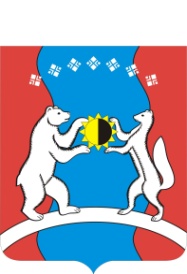 САХА ӨРӨСПУУБУЛУКЭТЭ«АЛДАН  ОРОЙУОНА»МУНИЦИПАЛЬНАЙ  ТЭРИЛЛИИДЬАhАЛТАТАУУРААХ№№Наименование материальных ресурсовЕд. изм.Созданный объем резерваСозданный объем резерваКол-воСумма, руб.1. Продовольствие1. Продовольствие1. Продовольствие1. Продовольствие1.Мукат0.14 6002.Крупа, в том числе:тРист0.18 800Гречкат0.19 0003.Сахарт0.17 8004.Сольт0,13 1005.Чай 1/100 гт0,028 0006.Консервы мясные 1/368 гкг70,07 0007.Консервы рыбные в том силе:Сайра в масле 1/250 гкг506 000Сельдь 1/250 гкг508 2008.Консервы овощные:кгИкра кабачковая 1/500 гкг1008 000Щи, борщи, рассольник 1/500кг2003 4009.Молоко сухоет0,120 00010Макаронныекг502  10011.  Масло растительное 1/1 лБут.504 000Итого:100 000,01.Палатки двухместныеШт.2030,02.Одеяла стеганныеШт.1813,03.Спальные мешкиШт.1522,54.Миски, ложки, кружки, ведра, чайникиКомпл.104,35.Мыло хозяйственноеШт.301,26.Полотенце махровоеШт.303,07.Сапоги резиновые Шт.3012,08.СвечиШт.25012,09.СпичкиКор.2502,0Итого:100 000,01.ЭлектродыКг8003,72.Задвижки:Шт.Д=50 ммШт.44,044Д=80 ммШт.46,112Д=100 ммШт.48,843.Вентили: Д=20 ммШт.101,05Д=25 ммШт.101,15Д=32 ммШт.101,98Д=40 ммШт.102,8Д=50 ммШт.104,594.Отводы:Д=40 ммШт.50,21Д=50 ммШт.50,29Д=50 ммШт.50,56Д=100 ммШт.50,8255. Труба разных диаметров:Д=15 ммП.м.200,68Д=20 ммП.м.201,12Д=25 ммП.м.201,62Д=32 ммП.м.202,1Д=40 ммП.м.202,14Д=57 ммП.м.203,14Д=76 ммП.м.204,84Д=89 ммП.м.205,72Д=100 ммП.м.206,46Д=114 ммП.м.155,55Д=150 ммП.м.104,33Д=159 ммП.м.106,1Д=80 ммП.м.106,64Д=219 ммП.м.1013,1Итого:99,6911.Автомобильный бензин  А-92Т2.50100 0002.Дизельное топливоТ2.20100 000Итого:4.70200 000Всего:500 0001.Маски одноразовыеШт.20 000240 0002.Противочумные костюмыШт.100100 0003.РеспираторыШт.20070 0004.Перчатки одноразовыеШт.4 00020 0005.ОчкиШт.20070 000Итого:500 000Всего:500 000